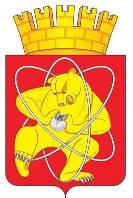 Городской округ «Закрытое административно – территориальное образование  Железногорск Красноярского края»АДМИНИСТРАЦИЯ ЗАТО г. ЖЕЛЕЗНОГОРСКПОСТАНОВЛЕНИЕ      12.03.2024                                                                                               № 372г. ЖелезногорскО внесении изменений в постановление Администрации ЗАТО г. Железногорск от 08.11.2013 № 1766 «Об утверждении положения о системе оплаты труда руководителя муниципального автономного учреждения “Комбинат оздоровительных спортивных сооружений”»В соответствии со статьей 145 Трудового кодекса Российской Федерации,  Федеральным законом от 03.11.2006 № 174-ФЗ «Об автономных учреждениях», руководствуясь Уставом ЗАТО Железногорск,ПОСТАНОВЛЯЮ:1. Внести в постановление Администрации ЗАТО г. Железногорск от  08.11.2013 № 1766 «Об утверждении положения о системе оплаты труда руководителя муниципального автономного учреждения “Комбинат оздоровительных спортивных сооружений”» следующие изменения:1.1. Подпункт 4.8.1 пункта 4.8 раздела 4 приложения к постановлению изложить в редакции:«4.8.1. Выплаты за важность выполняемой работы, степень самостоятельности и ответственности при выполнении поставленных задач устанавливаются в размере, не превышающем 70% от оклада (должностного оклада).».1.2. Подпункт 4.8.2 пункта 4.8 раздела 4 приложения к постановлению изложить в редакции: «4.8.2. Выплаты за качество выполняемых работ устанавливаются в размере, не превышающем 25% от оклада (должностного оклада).».1.3. Приложение № 6 к приложению к постановлению изложить в редакции:«». 2. Отделу управления проектами и документационного, организационного обеспечения деятельности Администрации ЗАТО                              г. Железногорск (В.Г. Винокурова) довести до сведения населения настоящее постановление через газету «Город и горожане».3. Отделу общественных связей Администрации ЗАТО г. Железногорск   (И.С. Архипова) разместить настоящее постановление на официальном сайте Администрации ЗАТО г. Железногорск в информационно-телекоммуникационной сети «Интернет». 4. Контроль над исполнением настоящего постановления оставляю за собой. 5. Настоящее постановление вступает в силу после его официального опубликования и применяется к правоотношениям, возникшим с 01.01.2024. Глава ЗАТО г. Железногорск                                                              Д.М. ЧернятинНаименование должностиКритерии оценки результативности и качества деятельностиУсловияУсловияУсловияУсловияРазмер к должностному окладу, %Размер к должностному окладу, %Наименование должностиКритерии оценки результативности и качества деятельностинаименованиенаименованиеиндикаториндикаторРазмер к должностному окладу, %Размер к должностному окладу, %РуководительВыплата за важность выполняемой работы, степень самостоятельности и ответственности при выполнении поставленных задачВыплата за важность выполняемой работы, степень самостоятельности и ответственности при выполнении поставленных задачВыплата за важность выполняемой работы, степень самостоятельности и ответственности при выполнении поставленных задачВыплата за важность выполняемой работы, степень самостоятельности и ответственности при выполнении поставленных задачВыплата за важность выполняемой работы, степень самостоятельности и ответственности при выполнении поставленных задачВыплата за важность выполняемой работы, степень самостоятельности и ответственности при выполнении поставленных задачВыплата за важность выполняемой работы, степень самостоятельности и ответственности при выполнении поставленных задачРуководительсложность организации и управления учреждениемсложность организации и управления учреждениемпроведение на высоком организационном уровне особо значимых официальных физкультурно-оздоровительных и спортивных мероприятий  ЗАТО Железногорск; реализация особо значимых мероприятий, направленных на улучшение качества предоставляемых автономным учреждением услугпроведение на высоком организационном уровне особо значимых официальных физкультурно-оздоровительных и спортивных мероприятий  ЗАТО Железногорск; реализация особо значимых мероприятий, направленных на улучшение качества предоставляемых автономным учреждением услугналичие официальных физкультурно-оздоровительных и спортивных мероприятий1515Руководительрезультативность финансово-экономической деятельностирезультативность финансово-экономической деятельностивыполнение плана финансово-хозяйственной деятельности (по результатам с начала года) не ниже 95%выполнение плана финансово-хозяйственной деятельности (по результатам с начала года) не ниже 95%95 - 100%1010Руководительрезультативность финансово-экономической деятельностирезультативность финансово-экономической деятельностиотсутствие фактов нарушения использования бюджетных средств и муниципального имуществаотсутствие фактов нарушения использования бюджетных средств и муниципального имуществаотсутствие фактов нарушения1010Руководительрезультативность финансово-экономической деятельностирезультативность финансово-экономической деятельностисвоевременное размещение информации об учреждении на официальном сайте в сети Интернет www.bus.gov.ru и на сайте учреждениясвоевременное размещение информации об учреждении на официальном сайте в сети Интернет www.bus.gov.ru и на сайте учреждениясвоевременное размещение необходимой информации на сайтах1010Руководительрезультативность финансово-экономической деятельностирезультативность финансово-экономической деятельностиполнота, достоверность и своевременность предоставления статистической, бухгалтерской и иной отчетностиполнота, достоверность и своевременность предоставления статистической, бухгалтерской и иной отчетностиотсутствие фактов нарушения по срокам и содержанию предоставляемой отчетности1010Руководительрезультативность финансово-экономической деятельностирезультативность финансово-экономической деятельностиотсутствие просроченной кредиторской и дебиторской задолженности на конец  отчетного кварталаотсутствие просроченной кредиторской и дебиторской задолженности на конец  отчетного кварталаотсутствие просроченной кредиторской и дебиторской задолженности55Руководительрезультативность финансово-экономической деятельностирезультативность финансово-экономической деятельностипроведение мероприятий по энергосбережению и ежемесячного мониторинга расходов энергоресурсов в сравнении с соответствующим периодом прошлого годапроведение мероприятий по энергосбережению и ежемесячного мониторинга расходов энергоресурсов в сравнении с соответствующим периодом прошлого годаналичие мероприятий,мониторинга1010Руководительрезультативность финансово-экономической деятельностирезультативность финансово-экономической деятельностипроведение мероприятий по энергосбережению и ежемесячного мониторинга расходов энергоресурсов в сравнении с соответствующим периодом прошлого годапроведение мероприятий по энергосбережению и ежемесячного мониторинга расходов энергоресурсов в сравнении с соответствующим периодом прошлого годаотсутствие мероприятий,мониторинга00РуководительВыплата за качество выполняемых работВыплата за качество выполняемых работВыплата за качество выполняемых работВыплата за качество выполняемых работВыплата за качество выполняемых работВыплата за качество выполняемых работВыплата за качество выполняемых работРуководительрезультативность деятельности учреждениясоблюдение требований по охране труда и трудового законодательствасоблюдение требований по охране труда и трудового законодательстваотсутствие предписаний по итогам проведенной проверкиотсутствие предписаний по итогам проведенной проверкиотсутствие предписаний по итогам проведенной проверки5Руководительрезультативность деятельности учреждениясоблюдение требований по охране труда и трудового законодательствасоблюдение требований по охране труда и трудового законодательстваотсутствие проверкиотсутствие проверкиотсутствие проверки3Руководительрезультативность деятельности учреждениясоблюдение требований по охране труда и трудового законодательствасоблюдение требований по охране труда и трудового законодательстваустранение предписаний в установленные срокиустранение предписаний в установленные срокиустранение предписаний в установленные сроки3Руководительрезультативность деятельности учрежденияобеспечение качества предоставляемых услуг обеспечение качества предоставляемых услуг отсутствие обоснованных (документально подтвержденных) жалоб на работу автономного учреждения или действия руководителя в отчетном кварталеотсутствие обоснованных (документально подтвержденных) жалоб на работу автономного учреждения или действия руководителя в отчетном кварталеотсутствие обоснованных (документально подтвержденных) жалоб на работу автономного учреждения или действия руководителя в отчетном квартале5Руководительрезультативность деятельности учрежденияобеспечение качества предоставляемых услуг обеспечение качества предоставляемых услуг укомплектованность учреждения специалистами, работающими по профилю не менее 80% на конец отчетного периодаукомплектованность учреждения специалистами, работающими по профилю не менее 80% на конец отчетного периодаукомплектованность учреждения специалистами, работающими по профилю не менее 80% на конец отчетного периода5Руководительуправленческая культураэффективность реализуемой кадровой политикиэффективность реализуемой кадровой политикиотсутствие текучести кадров (отношение количества уволенных в отчетном квартале работников к фактической численности работников на конец отчетного квартала не более 5%, за исключением сезонных работников)отсутствие текучести кадров (отношение количества уволенных в отчетном квартале работников к фактической численности работников на конец отчетного квартала не более 5%, за исключением сезонных работников)отсутствие текучести кадров (отношение количества уволенных в отчетном квартале работников к фактической численности работников на конец отчетного квартала не более 5%, за исключением сезонных работников)5Руководительуправленческая культураэффективность реализуемой кадровой политикиэффективность реализуемой кадровой политикисвоевременное принятие мер к нарушителям трудовой и исполнительской дисциплины (в случае их наличия), отсутствие конфликтных ситуаций в коллективе в отчетном кварталесвоевременное принятие мер к нарушителям трудовой и исполнительской дисциплины (в случае их наличия), отсутствие конфликтных ситуаций в коллективе в отчетном кварталесвоевременное принятие мер к нарушителям трудовой и исполнительской дисциплины (в случае их наличия), отсутствие конфликтных ситуаций в коллективе в отчетном квартале5